О внесении изменений в постановление Исполнительного комитета Мамадышского муниципального района Республики Татарстан от 01.02.2017 N 89 В соответствии с Федеральным законом от 06.10.2003 N 131-ФЗ "Об общих принципах организации местного самоуправления в Российской Федерации", с Федеральным законом от 14.02.2024 N 14-ФЗ "О внесении изменений в  и ", Законом Республики Татарстан от 13.07.2007 N 31-ЗРТ "О реализации прав граждан на предоставление им жилых помещений государственного жилищного фонда Республики Татарстан и муниципального жилищного фонда по договорам социального найма", Исполнительный комитет Мамадышского муниципального района Республики Татарстан   постановляет:1. Внести в постановление Исполнительного комитета Мамадышского муниципального района Республики Татарстан от 01.02.2017 года N89 "Об утверждении Положения о порядке ведения учета малоимущих граждан в качестве нуждающихся в жилых помещениях, предоставляемых по договорам социального найма, и предоставления им жилых помещений по договорам социального найма на территории Мамадышского муниципального района» следующие изменения и дополнения: 	1.1. В подпункте 1 пункта 8.3 Приложения после слова "гражданам," дополнить словами "являющимся нанимателями жилых помещений по договорам социального найма или собственниками жилых помещений, единственные", слово "подлежат;" заменить словами "подлежат. Указанным в настоящем пункте собственникам жилых помещений жилые помещения по договорам социального найма предоставляются вне очереди в случае, если в установленном федеральным законодательством порядке не принято решение об изъятии земельного участка, на котором расположено принадлежащее им на праве собственности жилое помещение или расположен многоквартирный дом, в котором находится такое жилое помещение, для государственных или муниципальных нужд в целях последующего изъятия такого жилого помещения;".2. Опубликовать настоящее постановление на Официальном портале правовой информации Республики Татарстан (http:pravo.tatarstan.ru) и на официальном сайте Мамадышского муниципального района.3. Контроль за исполнением настоящего постановления возложить на заместителя руководителя Исполнительного комитета Мамадышского муниципального района Фатыхова Н.Ш.Руководитель									            О.Н.ПавловИСПОЛНИТЕЛЬНЫЙ КОМИТЕТ МАМАДЫШСКОГО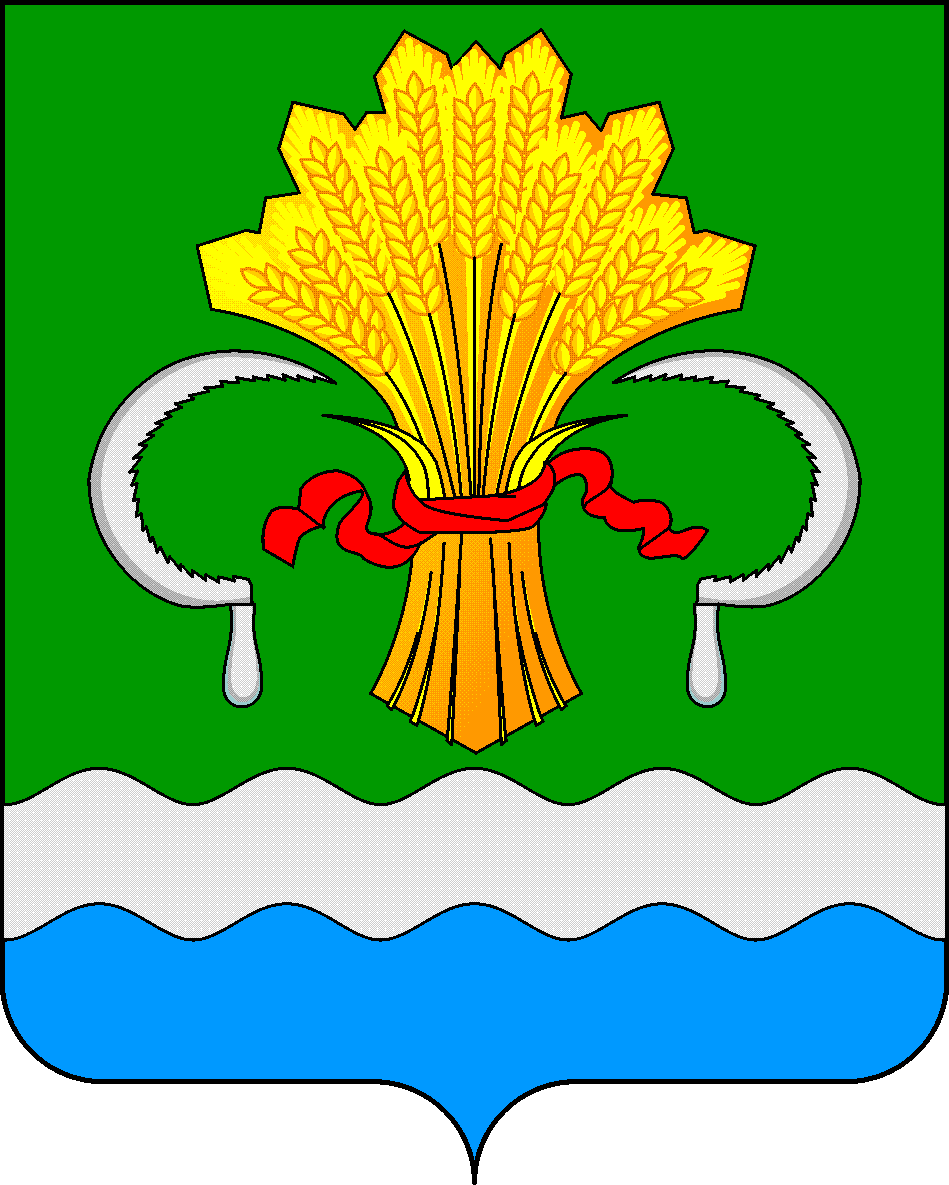 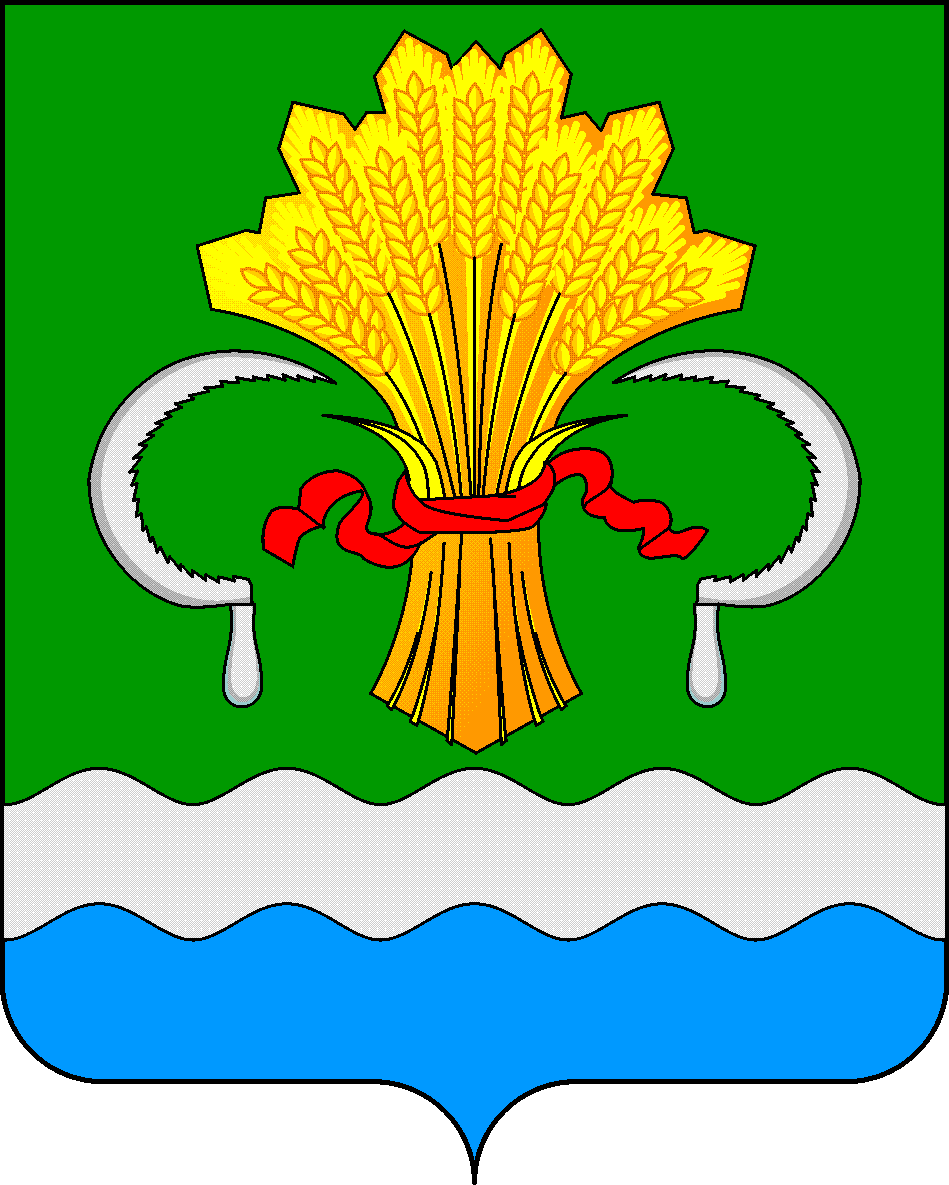  МУНИЦИПАЛЬНОГО РАЙОНА РЕСПУБЛИКИ ТАТАРСТАНул.М.Джалиля, д.23/33, г. Мамадыш, Республика Татарстан, 422190ТАТАРСТАН РЕСПУБЛИКАСЫНЫҢМАМАДЫШ МУНИЦИПАЛЬ РАЙОНЫНЫҢ БАШКАРМА КОМИТЕТЫМ.Җәлил ур, 23/33 й., Мамадыш ш., Татарстан Республикасы, 422190     Тел.: (85563) 3-15-00, 3-31-00, факс 3-22-21, e-mail: mamadysh.ikrayona@tatar.ru, www.mamadysh.tatarstan.ru     Тел.: (85563) 3-15-00, 3-31-00, факс 3-22-21, e-mail: mamadysh.ikrayona@tatar.ru, www.mamadysh.tatarstan.ru     Тел.: (85563) 3-15-00, 3-31-00, факс 3-22-21, e-mail: mamadysh.ikrayona@tatar.ru, www.mamadysh.tatarstan.ru    Постановление№ 88    Постановление№ 88                    Карарот «01»          03              2024 г.